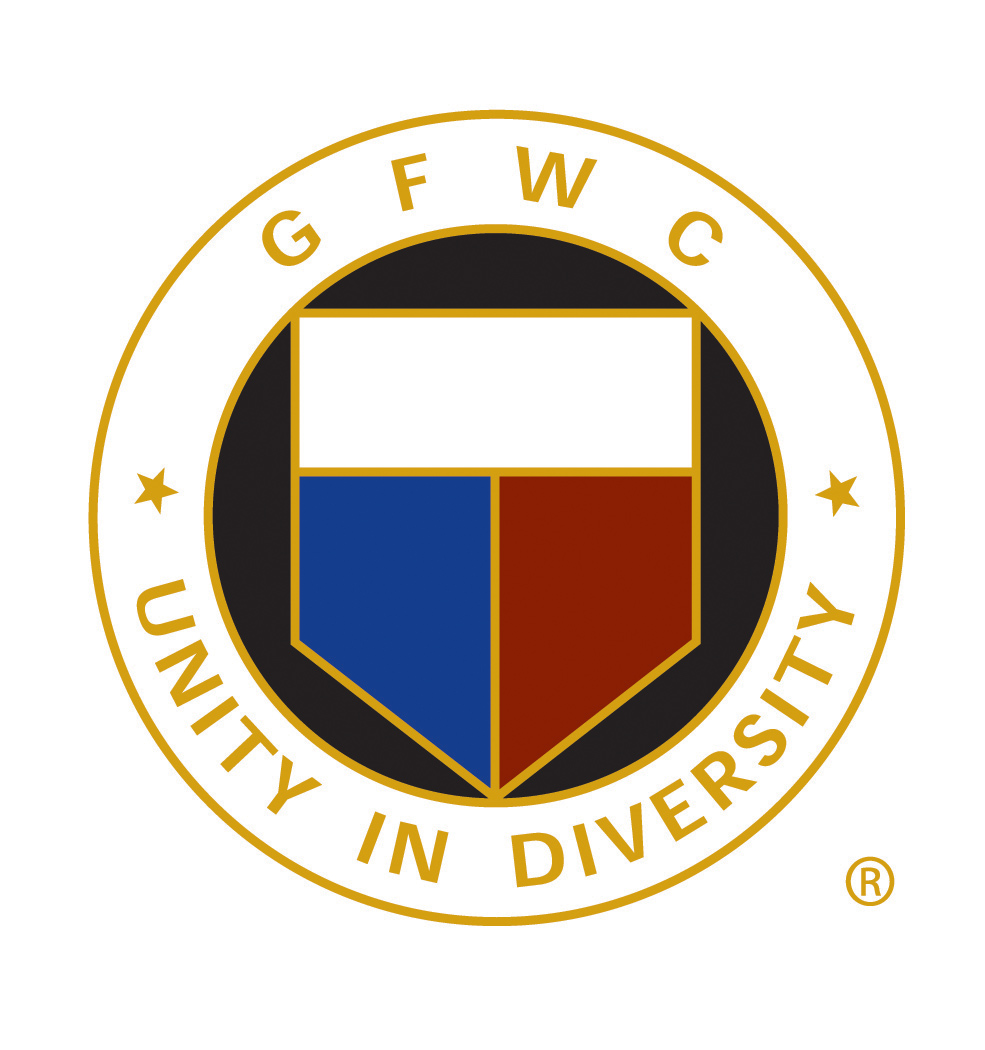 This program offers clubs a financial incentive to implement one impactful project that either meets a specific need in their community or addresses a GFWC Community Connection Initiative:Signature Program:  Raise Awareness to Hope and HelpJuniors’ Special Program:  Refresh and ReviveArts and Culture:  Community Historical GemsCivic Engagement and Outreach:  A Little Thanks Goes a Long WayEducation and Libraries:  Bring the Sparkle to Public LibrariesEnvironment:  Sparkling Seeds, Brilliant Butterflies, Glamorous Garden GlovesHealth and Wellness:  Physical Fitness Opportunities for All Ages